Western Australia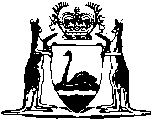 Electoral Act (Commencement of Amendments) Act 1987Western AustraliaElectoral Act (Commencement of Amendments) Act 1987Contents1.	Short title	12.	Commencement	13.	Variation of commencement date	14.	Validation	15.	Electoral qualification not affected	2Notes	Compilation table	3Western AustraliaElectoral Act (Commencement of Amendments) Act 1987An Act to provide for the commencement of the Electoral Amendment Act (No. 2) 1985 and for incidental and other purposes.1.	Short title 		This Act may be cited as the Electoral Act (Commencement of Amendments) Act 1987 1.2.	Commencement 		This Act shall come into operation on the day on which it receives the Royal Assent 1.3.	Variation of commencement date		Notwithstanding section 2 of the Electoral Amendment Act (No. 2) 1985 and the proclamation made under that section and published in the Government Gazette on 8 May 1987 (in this Act referred to as “the proclamation”) that Act is deemed to have come into operation simultaneously with the commencement of the Australian Citizenship Amendment Act 1984 of the Commonwealth (in this Act referred to as “the Commonwealth Act”).4.	Validation		It is hereby declared that anything done in the period between the commencement of the Commonwealth Act and the publication of the proclamation is and always has been as valid and effectual as it would be or would have been if this Act had been in operation when that thing was done.5.	Electoral qualification not affected		It is hereby declared that no person ceased to be an elector entitled to vote at an election of a member of either House of Parliament or to be qualified to become such an elector in the period between the commencement of the Commonwealth Act and the publication of the proclamation by reason of the commencement of the Commonwealth Act.Notes1	This is a compilation of the Electoral Act (Commencement of Amendments) Act 1987.  The following table contains information about that Act.Compilation tableShort titleNumber and yearAssentCommencementElectoral Act (Commencement of Amendments) Act 19871 of 198720 May 198720 May 1987 (see s. 2)